Практическая работа Тема: ПЗ Подготовка зубовой бороны БЗСС-1  к работе.  Цель: ознакомиться с устройством зубовых борон, освоит комплектование агрегата для боронования. Оборудование: учебник, тетрадь, плакаты.      В результате практической  работы обучающийся должен владеть следующими вопросами теории: Устройство, виды борон Зубовые бороны- устройство, назначение  Комплектование агрегата  в один и два следа Ход работы На первом этапе обучающиеся должны  рассмотреть понятия: зубовые бороны, виды борон На втором этапе обучающиеся должны составить краткий конспект, раскрывающий сущность изучаемой темы. Изучить работу зубовых борон. На третьем  этапе обучающиеся должны уяснить назначение борон, из каких деталей она состоит и как действует.  Борона зубовая 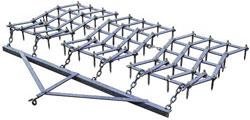 У подготовленной к работе зубовой бороны зубья должны быть прямыми и надежно закреплены на раме. Отклонение отдельных зубьев от вертикали и просветы между ними и опорной площадкой — не более 5 мм, толщина заостренной части зуба — не более 5 мм. Если при работе обнаруживают перекос хода, изменяют длину цепей звеньев. Если передняя часть бороны поднимается, тягу ее присоединения к сцепке удлиняют, если передние зубья зарываются в почву, тягу укорачивают. В зависимости от силы давления на один зуб, возникающего от силы тяжести звена бороны, зубовые бороны делят на тяжелые.          Задание (ответьте на вопросы):      Зубовые бороны. Устройство, назначение. Составление таблицы  «Виды борон и их назначение»    3.Нарисовать  схематично  зубовую борону.       литература  А.Н Устинов  «Сельскохозяйственные  машины» 